Plan dela za 8.abc, 2. skupina: petek, 22.05.2020E-mail: mateja.arh@oskoroskabela.si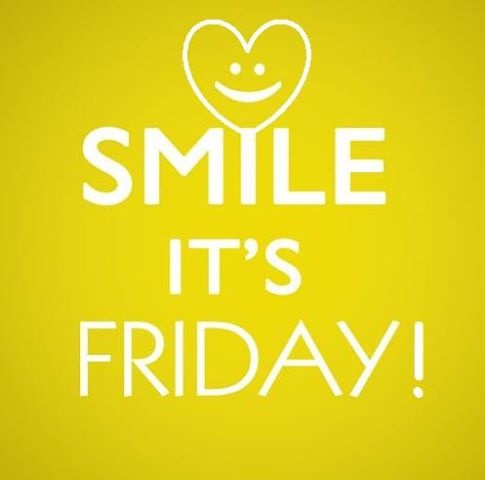 1. POVABILO NA USTNO OCENJEVANJE: petek, 22.05. ob 12. uri- velja za učence: Vengar Gašper, Žan Pernuš, Mateja Velkova- geslo za vstop: 898989Mateja Arh is inviting you to a scheduled Zoom meeting.Topic: Class 8abc / Oral presentationsTime: May 22, 2020 12:00 PM Belgrade, Bratislava, LjubljanaJoin Zoom Meetinghttps://us02web.zoom.us/j/87931415006?pwd=RnZRSmY3NVlsSkZFZGcrOWdHOW1YZz09Meeting ID: 879 3141 5006Password: 8989892. UVODNA MOTIVACIJA- preden začneš, poskusi rešiti nekaj nalog na spodnjih povezavah. Vadi čas ‘’Present Simple Tense’’https://quizlet.com/28524061/writehttps://quizlet.com/28524061/spellhttps://quizlet.com/28524061/test3. UTRJEVANJE NAVADNEGA SEDANJIKA► DZ str. 108, naloga 20 = najprej preberi REMEMBER BOX in ponovi tvorbo WH-vprašanj, potem pa reši nalogo.► DZ str. 109, naloga 21- preberi besedilo ter zapiši 10 vprašanj po tvoji izbiri.4. DANAŠNJA SNOV: WRITING ASSIGNMENT – PISNI SESTAVEK► DZ str. 139 -140, naloge 1, 2 ali 3- v zvezek zapiši naslov svojega sestavka in opiši svoje stanovanje ali hišo ( naloga 1); vsakodnevna hišna opravila ( naloga 2) ali svojo sobo ( naloga 3). Odloči se samo za eno izmed naštetih stvari. Pomagaj si z vprašanji pri navodilih.Poslikaj in pošlji do petka, 29.05.2020!!!5. REŠITVE► Naloga 6: 1 Mary is my sister. 2 She feels a bit tired today. 3 I often see her in town. 4 He wakes up with a headache every morning. 5 I find him very friendly. 6 She has an old car. 7 They fly to Paris every week. 8 I know this man. 9 We often go swimming. 10 He usually wears jeans and a T-shirt.► Naloga 9: 1 It doesn’t snow a lot in winter. 2 I don’t set the table every day. 3 My mother doesn’t  do the washing up in our family. 4 We don’t go to the cinema on Fridays. 5 I don’t wash my face in the mornings. 6 We don’t read a book every month. 7 Harry doesn’t like dogs. 8 We don’t hate smoking. 9 Sarah doesn’t enjoy swimming. 10 Peter doesn’t love cycling.► Naloga 8:1 What’s your name? 2 How old are you? 3 Where does Tom live? 4 What time does she often come? 5 Who does Lisa know? 6 What do you see? 7 What does he sometimes ride? 8 What do you understand? 9 Where do they come from? 10 How does he dance?► Naloga 5:
1 I don’t like your daughter. Do I like your daughter? 2 They don’t often go out. Do they often go out? 3 We aren’t here. Are we here? 4 I can’t do the magic spell. Can I do the magic spell? 5 She doesn’t always study in her room. Does she always study in her room? 6 They aren’t my friends. Are they my friends? 7 We don’t eat soup every day. Do we eat soup every day? 8 He hasn’t got a new girlfriend. Has he got a new girlfriend? 9 Helen doesn’t run fast. Does Helen run fast? 10 The film doesn’t begin at 7 o’clock. Does the film begin at 7 o’clock?